KAKO ČRIČKI SLIŠIJO ? Slika 1: Poljski čriček (Gryllus assimilis)Črički, podobno kot vešče, kobilice in podobne druge žuželke sprejemajo zvok s posebnim organom imenovanim timpanum. Pri čričku se nahaja pod kolenskim sklepom na sprednjih nogah(slika 2-c). To je membranska struktura, sestavljena iz timpanalne membrane, znotraj katere so zračni mehurčki, ki niso tesno drug ob drugem ampak jih ločijo ozke reže. Med mehurčki potekajo živčna vlakna, katerih končiči so povezani z membrano (slika 3). Ti končiči spremenijo mehansko nihanje membrane v električni signal, ki potuje po živcu naprej v "možgane". Membrana niha pod vplivom razlik v zračnem pritisku pri valovanju zraka. Podobno strukturo najdemo tudi pri vešči, le da se pri njej nahaja na hrbtni strani (2 para ušes - slika 4). To ji tudi omogoča sprejemanje netopirjevih signalov, ki je njen naravni sovražnik. Iz razlike v jakosti dražljajev iz enega in drugega ušesa približno določi smer napadalca ter se mu z nepredvidljivim izogibajočim letenjem poskuša izogniti.  Črički ne oddajajo zvoka s kakšnim posebnim akustičnim organom (kot npr. stenica), temveč z drgnenjem ostrega roba sprednjega levega krila (slika 2-a) ob gladko zrcalno površino desnega sprednjega krila (slika 2-b). Tako privabljajo samice, ki uporabljajo noge da jih slišijo.Slika 2:  levo sprednje  krilo, na katerem je viden ostri rob (a), s katerim čriček drgne ob gladko površino na desnem sprednjem krilu (b).Slušni organ pod kolenskim sklepom (c)                               a                                    b		            cSlika 3: Zgradba slušnega organa                        Slika 4: Lega slušnih organov                                                                              na hrbtu veščeViri: - S. Jeram, Proteus 56, s. 275  (1994).- J. Alcock, 1993. Animal behavior: an evolutionary approach, W.H. Freeman (ed).- Microsoft  Encarta 95. - Velika ilustrirana enciklopedija, Mladinska knjiga (1982).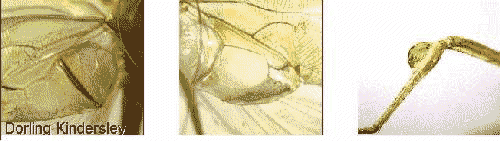 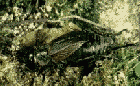 